Dragi učenici, nadam se da ste svi dobro i zdravo, u prilogu Vam šaljem današnju lekciju. U školske sveske napišite sljedeće: SCHOOLWORK                                                                                          26th   March 2020                                                                                                               It is Thursday. Numbers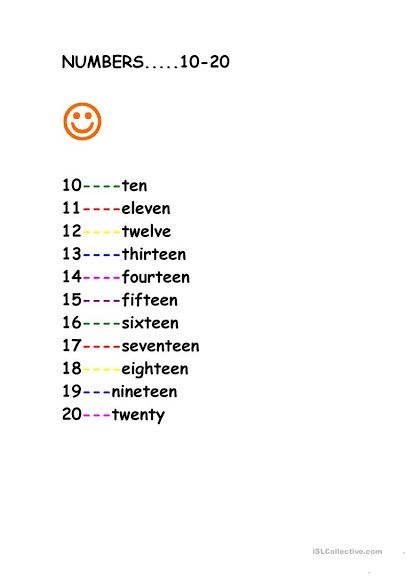 Nakon što prepišete zadatak u Vaše sveske, poslušajte sljedeći link: https://www.youtube.com/watch?v=wiGEEJLLKd8Brojeve trebate naučiti, a zapise iz sveske slikati i poslati  do našeg sljedećeg časa. Homework/ Zadaća/: Vježbajte brojeve  na linku: https://learnenglishkids.britishcouncil.org/word-games/numbers-11-20Keep up the good work!  BYE